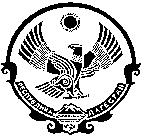 РЕСПУБЛИКА ДАГЕСТАНХИВСКИЙ РАЙОНМУНИЦИПАЛЬНОЕ ОБРАЗОВАНИЕСЕЛЬСКОГО ПОСЕЛЕНИЯ«СЕЛЬСОВЕТ КОШКЕНТСКИЙ»Индекс 368691, Респ. Дагестан,  Хивский район, с. Кашкент, ул. Центральная 74 тел. 89063755606ПОСТАНОВЛЕНИЕ № 74от 22 декабря 2023г.  Об утверждении Порядка сообщения лицами, замещающими муниципальные должности, и муниципальными служащими о получении подарка в связи с протокольными мероприятиями, служебными командировками и другими официальными  мероприятиями, участие в которых связано с исполнениемслужебных (должностных) обязанностей, сдаче и оценкеподарка, реализации (выкупе) и зачислении средств,вырученных от его реализацииВ соответствии с Гражданским кодексом Российской Федерации, Федеральным Законом от 2 марта 2007 года № 25-ФЗ «О муниципальной службе в Российской Федерации», Федеральным Законом от 25 декабря                    2008 года № 273-ФЗ «О противодействии коррупции», постановлением Правительства Российской Федерации  от 9 января 2014 года № 10 «О порядке сообщения отдельными категориями лиц о получении подарка в связи с в связи с протокольными мероприятиями, служебными командировками и другими официальными мероприятиями, участие в которых связано с исполнением ими служебных (должностных) обязанностей, сдачи и оценки подарка, реализации (выкупа) и зачисления средств, вырученных от его реализации», МОСП «сельсовет Кошкентский»                                постановляет:1. Утвердить Порядок сообщения лицами, замещающими муниципальные должности, и муниципальными служащими администрации МОСП «сельсовет Кошкентский»  о получении подарка в связи с протокольными мероприятиями, служебными командировками и другими официальными мероприятиями, участие в которых связано с исполнением служебных (должностных) обязанностей, сдаче и оценке подарка, реализации (выкупе) и зачислении средств, вырученных от его реализации (прилагается).2. Контроль за выполнением настоящего постановления оставляю за собой. 3. Постановление вступает в силу со дня его обнародования.Глава МОСП«сельсовет Кошкентский»                                          Сефибеков В.С.                                                                                                                                                             ПРИЛОЖЕНИЕ                                                                                                     УТВЕРЖДЕН                                                                        постановлением администрации                                                                    МОСП «сельсовет Кошкентский»                                                                                          от 22.12. 2023 № 74ПОРЯДОКсообщения лицами, замещающими муниципальные должности, и муниципальными служащими о получении подарка в связи с протокольными мероприятиями, служебными командировками и другими официальными мероприятиями, участие в которых связано с исполнением служебных (должностных) обязанностей, сдаче и оценке подарка, реализации (выкупе) и зачислении средств, вырученных от его реализацииI. Общие положения1. Настоящий Порядок разработан в соответствии с Конституцией Российской Федерации, Гражданским Кодексом Российской Федерации, Федеральным Законом от 25 декабря 2008 года № 273-ФЗ «О противодействии коррупции», Федеральным Законом от 2 марта 2007 года  № 25-ФЗ «О муниципальной службе в Российской Федерации», Федеральным Законом от 21 ноября 2011 года № 329-ФЗ «О внесении изменений в отдельные законодательные акты Российской Федерации в связи с совершенствованием государственного управления в области противодействия коррупции».Порядок определяет процедуру сообщения о получении подарков главой МОСП «сельсовет Кошкентский», а  также муниципальными служащими  администрации МОСП «сельсовет Кошкентский» (далее - лица, замещающие муниципальные должности, муниципальные служащие) в связи с протокольными мероприятиями, служебными командировками и другими официальными мероприятиями, участие в которых связано с их должностным положением или исполнением ими служебных (должностных) обязанностей, а также правила сдачи и оценки подарка, реализации (выкупа)  и зачислении средств от его реализации.2. Для целей настоящего Порядка  используются следующие понятия:«подарок, полученный в связи с протокольными мероприятиями, служебными командировками и другими официальными мероприятиями» - подарок, полученный лицом, замещающим муниципальную должность, муниципальным служащим от физических (юридических) лиц, которые осуществляют дарение исходя из должностного положения одаряемого или исполнения им служебных (должностных) обязанностей;«получение подарка в связи с протокольными мероприятиями, служебными командировками и другими официальными мероприятиями, участие в которых связано с исполнением служебных (должностных) обязанностей» - получение лицом, замещающим муниципальную должность, муниципальным служащим лично или через посредника от физических (юридических) лиц подарка в рамках осуществления деятельности, предусмотренной должностным регламентом (должностной инструкцией), а также в связи с исполнением служебных (должностных) обязанностей в случаях, установленных федеральными законами и иными нормативными актами, определяющими особенности правового положения и специфику профессиональной служебной и трудовой деятельности указанных лиц.3. Лица, замещающие муниципальные должности, муниципальные служащие не вправе получать не предусмотренные законодательством Российской Федерации подарки от физических (юридических) лиц в связи с их должностным положением или исполнением ими служебных (должностных) обязанностей.II. Сдача и оценка подарка, реализация (выкуп) и зачисление средств, вырученных от его реализации1. Лица, замещающие муниципальные должности, муниципальные служащие обязаны в соответствии с настоящим Порядком  уведомлять обо всех случаях получения подарка в связи протокольными мероприятиями, служебными командировками и другими официальными мероприятиями, участие в которых связано с исполнением ими служебных (должностных) обязанностей администрацию МОСП «сельсовет Кошкентский»2. В администрации МОСП «сельсовет Кошкентский» полномочия по приему подарков, полученных лицами, замещающими муниципальные должности, муниципальными служащими, оценке подарков и их реализации, возлагаются на специалиста по финансам администрации МОСП «сельсовет Кошкентский» (далее – Специалист).3. Уведомление о получении подарка в связи с  протокольными мероприятиями, служебными командировками и другими официальными мероприятиями, участие в которых связано с исполнением служебных (должностных) обязанностей (далее - уведомление), составленное согласно приложению, представляется не позднее 3 рабочих дней со дня получения подарка Специалисту администрации МОСП «сельсовет Кошкентский»4. К уведомлению прилагаются документы (при их наличии), подтверждающие стоимость подарка (кассовый чек, товарный чек, иной документ об оплате (приобретении) подарка).В случае если подарок получен во время служебной командировки, уведомление представляется не позднее 3 рабочих дней со дня возвращения лица, получившего подарок, из служебной командировки.При невозможности подачи уведомления в сроки, указанные в  пунктах 3 и 4 настоящего Порядка по причине, не зависящей от лица, замещающего муниципальную должность, муниципального служащего, оно представляется не позднее следующего дня после ее устранения.5. Уведомление составляется в 2 экземплярах, один из которых возвращается лицу, представившему уведомление, с отметкой о регистрации, другой экземпляр направляется  Специалисту.6. Подарок, стоимость которого подтверждается документами и превышает 3 тыс. рублей либо стоимость которого получившим его лицом, неизвестна, сдается Специалисту, который принимает его на хранение по акту приема-передачи не позднее 5 рабочих дней со дня регистрации уведомления в соответствующем журнале регистрации. 7. Подарок, полученный лицом, замещающим муниципальную должность, независимо от его стоимости, подлежит передаче на хранение в порядке, предусмотренном пунктом 6 настоящего Порядка.8. До передачи подарка по акту приема-передачи ответственность в соответствии с законодательством Российской Федерации за утрату или повреждение подарка несет лицо, получившее подарок.9. В целях принятия к бухгалтерскому учету подарка в порядке, установленном законодательством Российской Федерации, определение его стоимости проводится на основе рыночной цены, действующей на дату принятия к учету подарка, или цены на аналогичную материальную ценность в сопоставимых условиях с привлечением при необходимости комиссии или коллегиального органа. Сведения о рыночной цене подтверждаются документально, а при невозможности документального подтверждения - экспертным путем. Подарок возвращается сдавшему его лицу по акту приема-передачи в случае, если его стоимость не превышает 3 тыс. рублей.10. Специалист обеспечивает включение в установленном порядке принятого к бухгалтерскому учету подарка, стоимость которого превышает  3 тыс. рублей, в реестр муниципального имущества администрации МОСП «сельсовет Кошкентский». 11. Лицо, замещающее муниципальную должность, муниципальный служащий, сдавшие подарок, могут его выкупить, направив на имя представителя нанимателя (работодателя) соответствующее заявление не позднее двух месяцев со дня сдачи подарка.12. Специалист в течение 3 месяцев со дня поступления заявления, указанного в пункте 11 настоящего Порядка, организует оценку стоимости подарка для реализации (выкупа) и уведомляет в письменной форме лицо, подавшее заявление, о результатах оценки, после чего в течение месяца заявитель выкупает подарок по установленной в результате оценки стоимости или отказывается от выкупа.13. Подарок, в отношении которого не поступило заявление, указанное в пункте 11 настоящего Порядка, может использоваться администрацией Шаумянского сельского поселения Туапсинского района с учетом заключения комиссии или коллегиального органа о целесообразности использования подарка для обеспечения деятельности администрации МОСП «сельсовет Кошкентский».14. В случае нецелесообразности использования подарка администрацией МОСП «сельсовет Кошкентский» района принимается решение о реализации подарка и проведении оценки его стоимости для реализации (выкупа), осуществляемой уполномоченными органами посредством проведения торгов в порядке, предусмотренном законодательством Российской Федерации.15. Оценка стоимости подарка для реализации (выкупа), предусмотренная пунктами 12 и 14 настоящего Порядка, осуществляется субъектами оценочной деятельности в соответствии с законодательством Российской Федерации об оценочной деятельности.16. В случае если подарок не выкуплен или не реализован, администрацией МОСП «сельсовет Кошкентский» принимается решение о повторной реализации подарка, либо о его безвозмездной передаче на баланс благотворительной организации, либо о его уничтожении в соответствии с законодательством Российской Федерации.17. Средства, вырученные от реализации (выкупа) подарка, зачисляются в доход бюджета МОСП «сельсовет Кошкентский» в порядке, установленном бюджетным законодательством Российской Федерации.18. За неисполнение условий настоящего Порядка лица, замещающие муниципальные должности, муниципальные служащие несут ответственность в соответствии с действующим законодательством Российской Федерации.Приложение к Порядку сообщения лицами, замещающими муниципальные должности, и муниципальными служащими о получении подарка в связи с протокольными мероприятиями, служебными командировками и другими официальными мероприятиями, участие в которых связано с исполнением служебных (должностных) обязанностей, сдаче и оценке подарка, реализации (выкупе) и зачислении средств, вырученных от его реализации       Уведомление о получении подарка_________________________________________________(наименование уполномоченного_________________________________________________структурного подразделения_________________________________________________администрации МОСП «сельсовет Кошкентский»_________________________________________________Хивского районаот _______________________________________________________________________________________________(ф.и.о., занимаемая должность)         Уведомление о получении подарка от "__" ________ 20__ г.    Извещаю о получении _____________________________________________                                                                        (дата получения)подарка(ов) на ______________________________________________________(наименование протокольного мероприятия, служебнойкомандировки, другого официального мероприятия, местои дата проведения)Приложение: _______________________________________ на _____ листах.                                  (наименование документа)Лицо, представившее уведомление    _____     ____________ "__" ____ 20__ г.                			   	(подпись)    (расшифровка подписи)Лицо,     принявшее  уведомление      _________  ___________  "__" __ 20__ г.                   				 (подпись)    (расшифровка подписи)Регистрационный номер в журнале регистрации уведомлений _____   "__" ___ 20__ г.--------------------------------<*> Заполняется при наличии документов, подтверждающих стоимость подарка.                                      Наименование подаркаХарактеристика подарка, его описаниеКоличество предметовСтоимость в рублях <*>1.2.Итого